Anmeldung als Praktikumslehrperson PHSG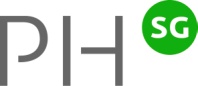 Bitte im "PlatzFinder" hochladen oder zurück an: PHSG, Sekretariat Berufspraktische Studien, Seminarstrasse 27, 9400 RorschachPraktikum 4im Oktober 2021Praktikumszeit:	2 Wochen: 25.10. - 05.11.2021, Hospitationstag: 07.09.21Öffnung PlatzFinder:	für die Studierenden am 15.06.2021Studierende:	Tandem, 2. StudienjahrVersand Einladung:		12.08. 2021Einführungsveranstaltung für Praktikumslehrpersonen: 23.08.2021, 18.15 UhrEntschädigung:	Fr. 700.- für das ganze PraktikumName			Vorname		Adresse			PLZ/Ort		Telefon			Mobil		Email		Schulhaus/Kindergarten			PLZ/Schulort		Strasse		Telefon Schule			Klasse/n 2021/22		   Die Schulleitung ist mit meinem Einsatz als Praktikumslehrperson einverstandenUnterschrift der Schulleitung		Datum			Unterschrift		